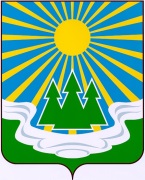 МУНИЦИПАЛЬНОЕ ОБРАЗОВАНИЕ«СВЕТОГОРСКОЕ ГОРОДСКОЕ ПОСЕЛЕНИЕ» ВЫБОРГСКОГО РАЙОНА ЛЕНИНГРАДСКОЙ ОБЛАСТИСОВЕТ ДЕПУТАТОВтретьего созываРЕШЕНИЕот  18 августа 2020 года                    № 32О внесении изменений в устав муниципального образования «Светогорское городское поселение» Выборгского района Ленинградской областиВ соответствии с пунктом 1 части 10 статьи 35, частью 4 статьи 44 Федерального закона от 6 октября 2003 года № 131-ФЗ «Об общих принципах организации местного самоуправления в Российской Федерации», Федеральным законом от 29 декабря 2017 года № 443-ФЗ «Об организации дорожного движения в Российской Федерации и о внесении изменений в отдельные законодательные акты Российской Федерации», Федеральным законом от 31 декабря 2017 года № 503-ФЗ «О внесении изменений в Федеральный закон «Об отходах производства и потребления» и отдельные законодательные акты Российской Федерации», Федеральным законом от 03.08.2018 N 340-ФЗ "О внесении изменений в Градостроительный кодекс Российской Федерации и отдельные законодательные акты Российской Федерации",  Федеральным законом от 30.10.2018 N 387-ФЗ "О внесении изменений в статьи 2 и 28 Федерального закона "Об общих принципах организации местного самоуправления в Российской Федерации", Федеральным законом от 27 декабря 2018 года № 498-ФЗ «Об ответственном обращении с животными и о внесении изменений в отдельные законодательные акты Российской Федерации», Федеральным законом от 27.12.2018 N 556-ФЗ "О внесении изменений в статью 27 Федерального закона "Об общих принципах организации местного самоуправления в Российской Федерации", Федеральным законом от 01 мая 2019 года № 87-ФЗ «О внесении изменений в Федеральный закон «Об общих принципах организации местного самоуправления в Российской Федерации», Федеральным законом от 26 июля 2019 года № 228-ФЗ «О внесении изменений в статью 40 Федерального закона «Об общих принципах организации местного самоуправления в Российской Федерации» и статью 13.1 Федерального закона «О противодействии коррупции», Федеральным законом от 02 августа 2019 года № 283-ФЗ «О внесении изменений в Градостроительный кодекс Российской Федерации и отдельные законодательные акты Российской Федерации», Федеральным законом от 16 декабря 2019 года № 432-ФЗ «О внесении изменений в отдельные законодательные акты Российской Федерации в целях совершенствования законодательства Российской Федерации о противодействии коррупции», уставом муниципального образования, совет депутатовРЕШИЛ:1. Принять за основу изменения в устав муниципального образования «Светогорское городское поселение» Выборгского района Ленинградской области, принятый решением совета депутатов от 08.12.2009 года № 22, с изменениями, внесенными решениями совета депутатов муниципального образования «Светогорское городское поселение» Выборгского района Ленинградской области от 25.01.2011 года № 4, от 14.02.2012 года № 1, от 03.07.2012 года № 26, от 22.01.2013 года № 1, от 18.02.2014 года № 2, от 22.04.2015 года № 21, от 22.03.2016 года № 13, от 18.04.2017 года № 16, от 20.03.2018 года № 8, от 25.12.2018 года № 51:1) часть 3 статьи 1изложить в следующей редакции:«3. Территория муниципального образования, в пределах которой осуществляется местное самоуправление, определена Областным законом Ленинградской области от 15.06.2010 года № 32-оз «Об административно-территориальном устройстве Ленинградской области и порядке его изменения».»;2) статью 3 – исключить;3) в части 1 статьи 4:- пункт 5) изложить в следующей редакции:«5) дорожная деятельность в отношении автомобильных дорог местного значения в границах населенных пунктов поселения и обеспечение безопасности дорожного движения на них, включая создание и обеспечение функционирования парковок (парковочных мест), осуществление муниципального контроля за сохранностью автомобильных дорог местного значения в границах населенных пунктов поселения, организация дорожного движения, а также осуществление иных полномочий в области использования автомобильных дорог и осуществления дорожной деятельности в соответствии с законодательством Российской Федерации;»;- в пункте 8.1 слово «(межэтических)» заменить на слово «(межэтнических)»;- пункт 21) после слов «утверждение подготовленной на основе генеральных планов муниципального образования документации по планировке территории, выдача» дополнить словами «градостроительного плана земельного участка, расположенного в границах муниципального образования, выдача»;-   пункт 32.2) исключить;4) пункт 15) части 1 статьи 5 изложить в следующей редакции:«15) осуществление деятельности по обращению с животными без владельцев, обитающими на территории муниципального образования;»;5) пункт 5) части 1 статьи 6 исключить;6) абзац второй части 1 статьи 14 изложить в следующей редакции:«Границы территории, на которой осуществляется территориальное общественное самоуправление, устанавливаются по предложению населения, проживающего на соответствующей территории, советом депутатов.»;7) часть 2 статьи 14.1 изложить в следующей редакции:«2. Сход граждан, предусмотренный настоящей статьей, правомочен при участии в нем более половины обладающих избирательным правом жителей населенного пункта или поселения. В случае, если в населенном пункте отсутствует возможность одновременного совместного присутствия более половины обладающих избирательным правом жителей данного населенного пункта, сход граждан проводится поэтапно в срок, не превышающий одного месяца со дня принятия решения о проведении схода граждан. При этом лица, ранее принявшие участие в сходе граждан, на последующих этапах участия в голосовании не принимают. Решение такого схода граждан считается принятым, если за него проголосовало более половины участников схода граждан.»;8) в части 6 статьи 15:- слова: «по проектам и вопросам, указанным в части 3 настоящей статьи,» исключить;- слова: «определяется уставом и (или) решением совета депутатов» заменить на слова «определяется нормативным правовым актом совета депутатов, принимаемым в соответствии с настоящим уставом,»;9) в части 6 статьи 23 слово «два» заменить на слово «три»;10) статья 24: - в части 2 в абзаце «-утверждает инвестиционные программы организаций коммунального комплекса по развитию систем коммунальной инфраструктуры;» слово «утверждает» заменить на слово «согласовывает»;- в части 2 абзац «- устанавливает надбавки к ценам (тарифам) для потребителей товаров и услуг организаций коммунального комплекса;» исключить;- в части 2 абзац «- утверждает генеральный план муниципального образования;» исключить;- в части 2 абзац «- утверждает подготовленную на основе генерального плана муниципального образования документацию по планировке территории;» исключить;-часть 3 исключить;11) абзац 4 части 1 статьи 26 изложить в следующей редакции: «- в случае преобразования муниципального образования, осуществляемого в соответствии со статьей 13 Федерального закона от 6 октября 2003 года № 131-ФЗ «Об общих принципах организации местного самоуправления в Российской Федерации», а также в случае упразднения муниципального образования;»;12)  в статье 28:- часть 5 изложить в следующей редакции:«5. Глава муниципального образования осуществляет свои полномочия на постоянной основе.»;- в части 6 после слов «финансовыми инструментами» дополнить словами «, если иное не предусмотрено Федеральным законом от  6 октября 2003 года № 131-ФЗ «Об общих принципах организации местного самоуправления в Российской Федерации».»;-  дополнить частью 7 следующего содержания:«7. Глава муниципального образования не вправе:1) заниматься предпринимательской деятельностью лично или через доверенных лиц;2) участвовать в управлении коммерческой или некоммерческой организацией, за исключением следующих случаев:а) участие на безвозмездной основе в управлении политической партией, органом профессионального союза, в том числе выборным органом первичной профсоюзной организации, созданной в органе местного самоуправления, аппарате избирательной комиссии муниципального образования, участие в съезде (конференции) или общем собрании иной общественной организации, жилищного, жилищно-строительного, гаражного кооперативов, товарищества собственников недвижимости;б) участие на безвозмездной основе в управлении некоммерческой организацией (кроме участия в управлении политической партией, органом профессионального союза, в том числе выборным органом первичной профсоюзной организации, созданной в органе местного самоуправления, аппарате избирательной комиссии муниципального образования, участия в съезде (конференции) или общем собрании иной общественной организации, жилищного, жилищно-строительного, гаражного кооперативов, товарищества собственников недвижимости) с предварительным уведомлением высшего должностного лица субъекта Российской Федерации (руководителя высшего исполнительного органа государственной власти субъекта Российской Федерации) в порядке, установленном законом субъекта Российской Федерации;в) представление на безвозмездной основе интересов муниципального образования в совете муниципальных образований субъекта Российской Федерации, иных объединениях муниципальных образований, а также в их органах управления;г) представление на безвозмездной основе интересов муниципального образования в органах управления и ревизионной комиссии организации, учредителем (акционером, участником) которой является муниципальное образование, в соответствии с муниципальными правовыми актами, определяющими порядок осуществления от имени муниципального образования полномочий учредителя организации либо порядок управления находящимися в муниципальной собственности акциями (долями в уставном капитале);д) иные случаи, предусмотренные федеральными законами;3) заниматься иной оплачиваемой деятельностью, за исключением преподавательской, научной и иной творческой деятельности. При этом преподавательская, научная и иная творческая деятельность не может финансироваться исключительно за счет средств иностранных государств, международных и иностранных организаций, иностранных граждан и лиц без гражданства, если иное не предусмотрено международным договором Российской Федерации или законодательством Российской Федерации;4) входить в состав органов управления, попечительских или наблюдательных советов, иных органов иностранных некоммерческих неправительственных организаций и действующих на территории Российской Федерации их структурных подразделений, если иное не предусмотрено международным договором Российской Федерации или законодательством Российской Федерации;5) участвовать в качестве защитника или представителя (кроме случаев законного представительства) по гражданскому, административному или уголовному делу либо делу об административном правонарушении.»;13) в статье 33:- пункты 1), 2) части 3 изложить в следующей редакции:«1) заниматься предпринимательской деятельностью лично или через доверенных лиц;2) участвовать в управлении коммерческой или некоммерческой организацией, за исключением следующих случаев:
а) участие на безвозмездной основе в управлении политической партией, органом профессионального союза, в том числе выборным органом первичной профсоюзной организации, созданной в органе местного самоуправления, аппарате избирательной комиссии муниципального образования, участие в съезде (конференции) или общем собрании иной общественной организации, жилищного, жилищно-строительного, гаражного кооперативов, товарищества собственников недвижимости;б) участие на безвозмездной основе в управлении некоммерческой организацией (кроме участия в управлении политической партией, органом профессионального союза, в том числе выборным органом первичной профсоюзной организации, созданной в органе местного самоуправления, аппарате избирательной комиссии муниципального образования, участия в съезде (конференции) или общем собрании иной общественной организации, жилищного, жилищно-строительного, гаражного кооперативов, товарищества собственников недвижимости) с предварительным уведомлением высшего должностного лица субъекта Российской Федерации (руководителя высшего исполнительного органа государственной власти субъекта Российской Федерации) в порядке, установленном законом субъекта Российской Федерации;в) представление на безвозмездной основе интересов муниципального образования в совете муниципальных образований субъекта Российской Федерации, иных объединениях муниципальных образований, а также в их органах управления;г) представление на безвозмездной основе интересов муниципального образования в органах управления и ревизионной комиссии организации, учредителем (акционером, участником) которой является муниципальное образование, в соответствии с муниципальными правовыми актами, определяющими порядок осуществления от имени муниципального образования полномочий учредителя организации либо порядок управления находящимися в муниципальной собственности акциями (долями в уставном капитале);д) иные случаи, предусмотренные федеральными законами;»;- часть 3.1 после слов «финансовыми инструментами» дополнить словами «, если иное не предусмотрено Федеральным законом от 6 октября 2003 года №131-ФЗ «Об общих принципах организации местного самоуправления в Российской Федерации».»;14) статью 38 исключить;15) статью 39 исключить;16) часть 3 статьи 51 изложить в следующей редакции:«3. Администрация осуществляет организационно-распорядительную деятельность в пределах своей компетенции в соответствии с Федеральным законодательством, законодательством Ленинградской области, настоящим уставом и Положением об администрации (в части неурегулированной вышеперечисленными актами), утверждаемым советом депутатов, а также положениями о структурных подразделениях администрации, утверждаемыми главой администрации или советом депутатов (в случае, предусмотренном пунктом 5 настоящей статьи).»;17)  часть 2 статьи 52:- пункт 8) изложить в следующей редакции:«8) осуществляет полномочия по дорожной деятельности в отношении автомобильных дорог местного значения в границах населенных пунктов МО «Светогорское городское поселение» и обеспечению безопасности дорожного движения на них, включая создание и обеспечение функционирования парковок (парковочных мест), осуществление муниципального контроля за сохранностью автомобильных дорог местного значения в границах населенных пунктов МО «Светогорское городское поселение», организацию дорожного движения, а также осуществление иных полномочий в области использования автомобильных дорог и осуществления дорожной деятельности в соответствии с законодательством Российской Федерации;»;- пункт 20) изложить в следующей редакции:«20) участвует в организации деятельности по накоплению (в том числе раздельному накоплению) и транспортированию твердых коммунальных отходов;»;-пункт 21) изложить в следующей редакции:«21) организует благоустройство территории поселения в соответствии с правилами  благоустройства территории поселения, осуществляет контроль за их соблюдением, а также организацию использования, охраны, защиты, воспроизводства городских лесов, лесов особо охраняемых природных территорий, расположенных в границах населенных пунктов поселения;»- в пункте 22)  после слов «документации подготовленной на основе генеральных планов поселения документации по планировке территории, выдача» дополнить словами «градостроительного плана земельного участка, расположенного в границах МО «Светогорское городское поселение», выдача»;- в пункте 22) после слов «выявленных в ходе таких осмотров нарушений;»  дополнить словами «, направляет уведомления о соответствии указанных в уведомлении о планируемых строительстве или реконструкции объекта индивидуального жилищного строительства или садового дома (далее - уведомление о планируемом строительстве) параметров объекта индивидуального жилищного строительства или садового дома установленным параметрам и допустимости размещения объекта индивидуального жилищного строительства или садового дома на земельном участке, уведомления о несоответствии указанных в уведомлении о планируемом строительстве параметров объекта индивидуального жилищного строительства или садового дома установленным параметрам и (или) недопустимости размещения объекта индивидуального жилищного строительства или садового дома на земельном участке, уведомления о соответствии или несоответствии построенных или реконструированных объектах индивидуального жилищного строительства или садового дома требованиям законодательства о градостроительной деятельности при строительстве или реконструкции объектов индивидуального жилищного строительства или садовых домов на земельных участках, расположенных на территории поселения, принимает в соответствии с гражданским законодательством Российской Федерации решения о сносе самовольной постройки, решения о сносе самовольной постройки или ее приведении в соответствие с предельными параметрами разрешенного строительства, реконструкции объектов капитального строительства, установленными правилами землепользования и застройки, документацией по планировке территории, или обязательными требованиями к параметрам объектов капитального строительства, установленными федеральными законами (далее также - приведение в соответствие с установленными требованиями), решения об изъятии земельного участка, не используемого по целевому назначению или используемого с нарушением законодательства Российской Федерации, осуществляет  снос самовольной постройки или ее приведения в соответствие с установленными требованиями в случаях, предусмотренных Градостроительным кодексом Российской Федерации;»- дополнить пунктом 39) следующего содержания:«39) осуществляет иные полномочия в соответствии с действующим законодательством.»; 18) абзац 10 и 11 части 1 статьи 55 исключить;19) пункт 11) части 1  статьи 57 изложить в следующей реакции:«11) преобразования муниципального образования, осуществляемого в соответствии со статьей 13 Федерального закона от 6 октября 2003 года № 131-ФЗ «Об общих принципах организации местного самоуправления в Российской Федерации», федеральным законом, а также в случае упразднения муниципального образования;»;20) часть 7 статьи 60 дополнить абзацем следующего содержания: «Для официального опубликования (обнародования) муниципальных правовых актов и соглашений органы местного самоуправления вправе также использовать сетевое издание. Официальное сетевое издание устанавливается решением совета депутатов. В случае опубликования (размещения) полного текста муниципального правового акта в официальном сетевом издании объемные графические и табличные приложения к нему в печатном издании могут не приводиться.».2. Утвердить порядок учета предложений по проекту решения совета депутатов муниципального образования «Светогорское городское поселение» Выборгского района Ленинградской области «О внесении изменений в устав муниципального образования «Светогорское городское поселение» Выборгского района Ленинградской области» (приложение 1).3. Утвердить порядок участия граждан в обсуждении проекта решения совета депутатов муниципального образования «Светогорское городское поселение» Выборгского района Ленинградской области «О внесении изменений в устав муниципального образования «Светогорское городское поселение» Выборгского района Ленинградской области» (приложение 2).4. Провести публичные слушания по проекту решения совета депутатов муниципального образования «Светогорское городское поселение» Выборгского района Ленинградской области «О внесении изменений в устав муниципального образования «Светогорское городское поселение» Выборгского района Ленинградской области» 06 октября 2020 года в 15 часов по адресу: г. Светогорск, ул. Победы, д. 37, малый зал Дома культуры.5. Утвердить рабочую группу по приему и обобщению предложений по проекту решения совета депутатов муниципального образования «Светогорское городское поселение» Выборгского района Ленинградской области «О внесении изменений в устав муниципального образования «Светогорское городское поселение» Выборгского района Ленинградской области» и проведению публичных слушаний в составе:председатель – Иванова И.В. – председателя совета депутатов муниципального образования «Светогорское городское поселение» Выборгского района Ленинградской области;секретарь – Киселева К.О. - заместитель председателя совета депутатов муниципального образования «Светогорское городское поселение» Выборгского района Ленинградской области;члены:Давыдов С.В. – глава администрации муниципального образования «Светогорское городское поселение» Выборгского района Ленинградской области;Конева Т.В. – начальник  отдела по организационным и общим вопросам администрации  муниципального образования «Светогорское городское поселение» Выборгского района Ленинградской области;Генералова Р.А. – депутат совета депутатов муниципального образования «Светогорское городское поселение» Выборгского района Ленинградской области;Филатчев В.А. – председатель постоянной комиссии по строительству, жилищно-коммунальному хозяйству, транспорту и связи совета депутатов муниципального образования «Светогорское городское поселение» Выборгского района Ленинградской области;Смирнов Е.Д. – председатель постоянной комиссии по экономике, бюджету и контролю за использованием муниципальной собственности совета депутатов муниципального образования «Светогорское городское поселение» Выборгского района Ленинградской области.6. Опубликовать настоящее Решение в газете «Вуокса», в сетевом издании «Официальный вестник муниципальных правовых актов органов местного самоуправления муниципального образования «Выборгский район» Ленинградской области» (npavrlo.ru) и разместить на официальном сайте МО "Светогорское городское поселение" (mo-svetogorsk.ru).7. Настоящее Решение вступает в силу после его официального опубликования в газете «Вуокса».Глава муниципального образования«Светогорское городское поселение»                                    И.В.ИвановаРассылка: дело, рабочая группа, администрация, прокуратура, Официальный вестник, сайт МО, газета «Вуокса»УТВЕРЖДЕНрешением совета депутатовмуниципального образования«Светогорское городское поселение» Выборгского района Ленинградской областиот  18.08. 2020 года №  32(приложение 1)ПОРЯДОКУЧЕТА ПРЕДЛОЖЕНИЙ ПО ПРОЕКТУ РЕШЕНИЯСОВЕТА ДЕПУТАТОВ МУНИЦИПАЛЬНОГО ОБРАЗОВАНИЯ«СВЕТОГОРСКОЕ ГОРОДСКОЕ ПОСЕЛЕНИЕ» ВЫБОРГСКОГО РАЙОНА ЛЕНИНГРАДСКОЙ  ОБЛАСТИ «О ВНЕСЕНИИ ИЗМЕНЕНИЙ В УСТАВ МУНИЦИПАЛЬНОГО ОБРАЗОВАНИЯ «СВЕТОГОРСКОЕ ГОРОДСКОЕ ПОСЕЛЕНИЕ» ВЫБОРГСКОГО РАЙОНА ЛЕНИНГРАДСКОЙ ОБЛАСТИ»Предложения по проекту решения совета депутатов муниципального образования «Светогорское городское поселение» Выборгского района Ленинградской области «О внесении изменений в устав муниципального образования «Светогорское городское поселение» Выборгского района Ленинградской области» в течение 25 дней после опубликования в газете «Вуокса» принимает рабочая группа по приему и обобщению предложений по проекту решения совета депутатов муниципального образования «Светогорское городское поселение» Выборгского района Ленинградской области «О внесении изменений в устав муниципального образования «Светогорское городское поселение» Выборгского района Ленинградской области» и проведению публичных слушаний (далее – рабочая группа) по адресу: г.Светогорск, ул. Победы, д. 22, кабинет № 6 администрации МО «Светогорское городское поселение» в рабочие дни с 14 до 16 часов.Предложения представляются в письменном виде.Почтовый адрес совета депутатов муниципального образования «Светогорское городское поселение» Выборгского района Ленинградской области: 188990, г. Светогорск, ул. Победы, д.22.Возможно представление предложений по электронной почте. Адрес электронной почты совета депутатов муниципального образования «Светогорское городское поселение» Выборгского района Ленинградской области: sovet-svet@ya.ruРабочая группа в течение 5 дней обобщает поступившие предложения и передает их в совет депутатов муниципального образования «Светогорское городское поселение» Выборгского района Ленинградской области.УТВЕРЖДЕНрешением совета депутатовмуниципального образования«Светогорское городское поселение» Выборгского районаЛенинградской областиот  18.08. 2020 года № 32(приложение 2)ПОРЯДОК УЧАСТИЯ ГРАЖДАН В ОБСУЖДЕНИИ ПРОЕКТА РЕШЕНИЯ СОВЕТА ДЕПУТАТОВ МУНИЦИПАЛЬНОГО ОБРАЗОВАНИЯ «СВЕТОГОРСКОЕ ГОРОДСКОЕ ПОСЕЛЕНИЕ» ВЫБОРГСКОГО РАЙОНА ЛЕНИНГРАДСКОЙ ОБЛАСТИ «О ВНЕСЕНИИ ИЗМЕНЕНИЙ В УСТАВ МУНИЦИПАЛЬНОГО ОБРАЗОВАНИЯ «СВЕТОГОРСКОЕ ГОРОДСКОЕ ПОСЕЛЕНИЕ» ВЫБОРГСКОГО РАЙОНА ЛЕНИНГРАДСКОЙ ОБЛАСТИ»Граждане, проживающие на территории муниципального образования «Светогорское городское поселение» Выборгского района Ленинградской области и обладающие избирательным правом, могут принимать участие в обсуждении проекта решения совета депутатов муниципального образования «Светогорское городское поселение» Выборгского района Ленинградской области «О внесении изменений в устав муниципального образования «Светогорское городское поселение» Выборгского района Ленинградской области» путем участия в публичных слушаниях.Решение о проведении публичных слушаний, дате, времени и месте проведения публичных слушаний публикуется в газете «Вуокса» и на официальном сайте МО «Светогорское городское поселение»  http://www/wo-svetogorsk.ru/Публичные слушания по проекту решения совета депутатов муниципального образования «Светогорское городское поселение» Выборгского района Ленинградской области «О внесении изменений в устав муниципального образования «Светогорское городское поселение» Выборгского района Ленинградской области» проводятся в целях наиболее полного учета мнения населения.К назначенному дню председатель совета депутатов муниципального образования «Светогорское городское поселение» Выборгского района Ленинградской области готовит помещение, размножает справочные материалы.В назначенное время глава муниципального образования «Светогорское городское поселение» Выборгского района Ленинградской области открывает публичные слушания и выступает с информацией о значении устава, проводимого мероприятия, регламенте слушаний, порядке учета высказанных мнений и суждений.На публичных слушаниях присутствуют депутаты совета депутатов муниципального образования «Светогорское городское поселение» Выборгского района Ленинградской области.Рабочая группа по приему и обобщению предложений по проекту решения совета депутатов муниципального образования «Светогорское городское поселение» Выборгского района Ленинградской области «О внесении изменений в устав муниципального образования «Светогорское городское поселение» Выборгского района Ленинградской области» и проведению публичных слушаний (далее – рабочая группа) ведет протокол публичных слушаний.Глава муниципального образования «Светогорское городское поселение» Выборгского района Ленинградской области по завершению выступлений подводит итоги и объявляет о закрытии слушаний.Рабочая группа в течение 5 дней обобщает результаты публичных слушаний и передает их в совет депутатов муниципального образования «Светогорское городское поселение» Выборгского района Ленинградской области.Информацию о результатах публичных слушаний рабочая группа направляет для опубликования в газету «Вуокса» и размещения на официальном сайте МО «Светогорское городское поселение» » http://www/wo-svetogorsk.ru/ в течение 5 дней после проведения публичных слушаний.